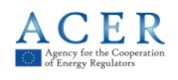 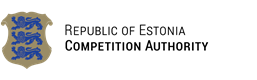 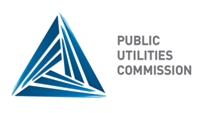 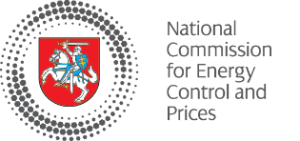 18th Baltic Electricity Market ForumFriday, 7th November 2014 Vilnius, LithuaniaHoliday Inn Vilnius HotelConference Room Šeimyniškių str. 1, Vilnius LT-09312Phone: +370 5 2103000http://www.holidayinnvilnius.lt/Hosted by theNational Commission for Energy Control and Prices of the Republic of LithuaniaAgenda09:30 – 09:35		Opening Address and Introductory RemarksDiana Korsakaite, Chair, NRA, Lithuania09:35 – 10:45		Updates on the latest developments in the Baltic countries Märt Ots, Director General, NRA, EstoniaAinars Mengelsons, Director Energy Department, NRA, LatviaDiana Korsakaite, Chair, NRA, LithuaniaQ&A10:45 – 11:00 		Coffee break11:00 – 12:00	State of play – presentations by the Baltic TSOs Progress on new Agreement for the Rules of the cross-border capacity calculation and allocation Alnis Balins, Head of Market Monitoring and Development Department, AS Augstsprieguma tīklsUpdate on the ongoing new interconnection Estonia-Latvia  project and other infrastructure projects in the Baltic States Arnis Staltmanis, Member of the Management Board, AS Augstsprieguma tīklsRimantas Butkus, Head of the Strategic Projects Implementation Division, Litgrid ABQ&A12:00 – 12:30 	Electricity balancing issues and Network Code on Electricity BalancingKjell Barmsnes, Convenor of the Working Group Ancillary Services, ENTSO-E Q&A12:30 – 13:00 	Projects of common interest - The pilot role of Baltic countries in cross-border cost allocationKonstantinos Perrakis, Senior Expert, Infrastructures, ACER Electricity DepartmentQ&A13:00 – 14:30		Lunch14:30 – 15:00		Means of implementing the energy efficiency policyTadas Norvydas, Sustainable energy development division, Head of the division, SE Energy AgencyQ&A15:00 – 15:30	Electricity market and smart devices fostering demand side management in Lithuania  Rasa Jaskeviciene, Project Manager, Innovation Unit, Department of Strategy and Development, AB LESTOQ&A15:30 – 16:00		Update from Nord Pool SpotSami Oksanen, Head of Markets, Nordic and Baltic, Nord Pool Spot ASQ&A16:00 – 16:45			Traders’ views and proposals on the electricity market functioning Andres Tropp, Head of Regulatory Affairs, Eesti Energia ASGatis Junghans, Head of Trading, AS “Latvenergo” Vidmantas Salietis, Member of the Management Board, “Lietuvos energijos gamyba”, ABQ&A16:45 – 17:00		Conclusions and Next Steps